Календарно – тематическое планированиеработы с одарёнными детьмив 11 (общеобразовательном) и 9 классахна 2012 – 2013 учебный год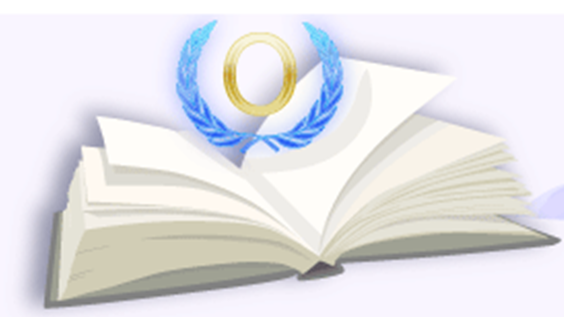 Разработчик:Апрельская Валентина Ивановна, учитель физики высшей квалификационной категории, Почётный работник общего образования Российской Федерации.п. Рыздвяный, МБОУ «СОШ №11»Список одарённых детей: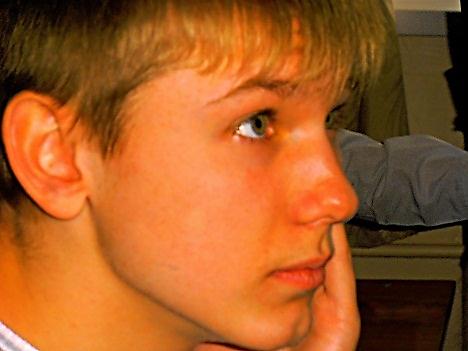 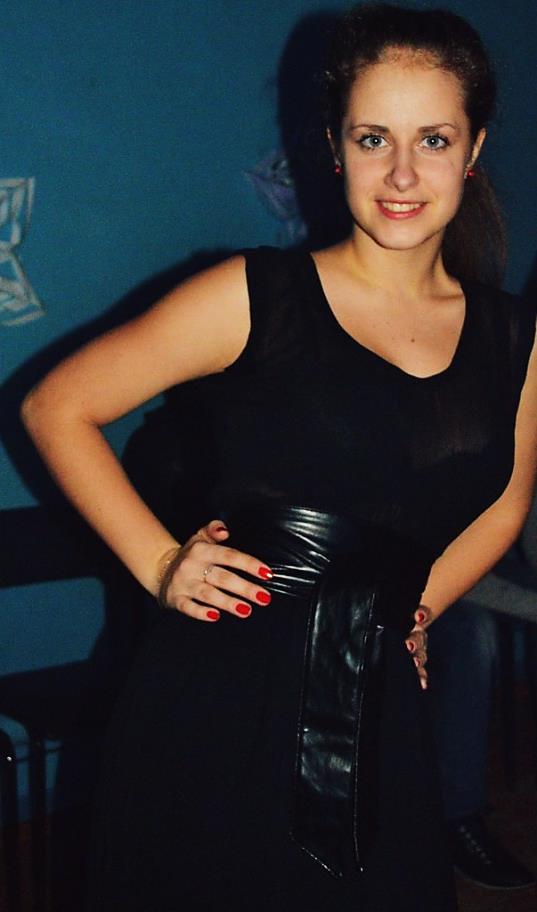 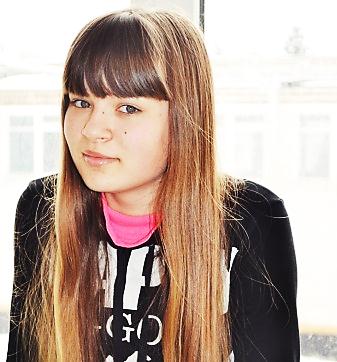 №Направления работыМесяцМесяцОтветственныеОтветственныеРаздел №1         Организация учебной деятельности одарённых детей         Организация учебной деятельности одарённых детей         Организация учебной деятельности одарённых детей         Организация учебной деятельности одарённых детей         Организация учебной деятельности одарённых детей1.1.Участие в олимпиадах по физике разного уровняПо графикуПо графикуПо графикуУчитель физики1.2.Смотр знаний по физикев теч. I и  II полугодий: 9А, 9Вв теч. I и  II полугодий: 9А, 9Вв теч. I и  II полугодий: 9А, 9ВУчитель физики, родители1.3.Конкурс на лучшего знатока физики во время предметной неделиДекабрь9В клДекабрь9В клДекабрь9В клВместе с учениками1.4.Защита творческих, исследовательских, информационных проектов Апрель 9А, 9ВАпрель 9А, 9ВАпрель 9А, 9ВВместе с учителем1.5. Обучение в образовательном комплексе «Поиск»ПостоянноПостоянноПостоянноОльховская В., 9А1.6.Работа с одаренными детьми в режиме ГПД (консультации) На каждом урокеНа каждом урокеНа каждом урокеПонедельник, индивидуально1.7. Посещение  элективного курса «Вселенная – далёкая и близкая».1 раз в неделю1 раз в неделю1 раз в неделю10, 11Б кл1.8.Участие старшекл. в Интернет-проектах: Рехтин Е.,Котов П., Пузеев А….Зимняя сессияЗимняя сессияЗимняя сессияУчитель физики 1.9.Решение нестандартных задач (с недостаточными данными в условии, с избыточными данными, исследовательского характера, творческого характера, с историческим содержанием, по литературным сюжетам, в заданными ошибками и др.)На каждом уроке с одарёнными детьми в 9А, 9В, 11Б, 7ГНа каждом уроке с одарёнными детьми в 9А, 9В, 11Б, 7ГНа каждом уроке с одарёнными детьми в 9А, 9В, 11Б, 7ГКотов.П., Пузеев А., Касьянов Д., Гриценко Д., Сля – днев Д.,Гринюк Э., Ольховская В., Жулин Н., Касьянов Д., Мелихова К.1.10.Обучение правилам публичного выступления (доклад, защита проекта, диалог с оппонентом)1 раз в чет – верть1 раз в чет – верть1 раз в чет – вертьУчитель физики, одарённые дети1.11.Проведение интеллектуально развивающих внеклассных мероприятий («Час занимательной физики», викторины, физический аукцион, «, турниры знатоков физики, интеллектуальные конкурсы)1 раз в чет – верть в классах: 9А, 9В, 7Г1 раз в чет – верть в классах: 9А, 9В, 7Г1 раз в чет – верть в классах: 9А, 9В, 7ГУчитель физики, учащиеся (к перечисленным + Коробкин, Конарёв, Щербюк из 7Г)1.12.Организация консультаций при подготовке к олимпиаде, ЕГЭ1 – ая, 2 – ая четверти1 – ая, 2 – ая четверти1 – ая, 2 – ая четвертиУчитель физики по отдельному плану1.13.Физический вечерФизический вечерфевральВместе с коллегамиВместе с коллегами1.14Подготовка к участию в выставке детского технического творчестваПодготовка к участию в выставке детского технического творчествамартУч-ся из 9А, 9В, 7ГУч-ся из 9А, 9В, 7ГРаздел №2    Психолого-педагогические условия работы с одаренными детьмиПсихолого-педагогические условия работы с одаренными детьмиПсихолого-педагогические условия работы с одаренными детьмиПсихолого-педагогические условия работы с одаренными детьмиПсихолого-педагогические условия работы с одаренными детьми 2.1Диагностика интеллектуальных способностей учащихся (тестирование):-методика Айзенка;-шкала рейтинга поведенческих харак - теристик одаренных детей поРензулли Сентябрь, Сентябрь, Сентябрь, Педагог-психолог, учитель физикиРаздел № 3Материально-технические и учебно-материальные условия работы с одаренными детьмиМатериально-технические и учебно-материальные условия работы с одаренными детьмиМатериально-технические и учебно-материальные условия работы с одаренными детьмиМатериально-технические и учебно-материальные условия работы с одаренными детьмиМатериально-технические и учебно-материальные условия работы с одаренными детьми3.1.Создание банка методических наработок «Одаренные дети»ПостоянноПостоянноПостоянноучитель физики, ученики3.2.Подборка литературы в помощь одаренным учащимся, новинокПостоянно, рассылка в элктронном виде ученикамПостоянно, рассылка в элктронном виде ученикамПостоянно, рассылка в элктронном виде ученикамучитель физики 3.3.Создание медиатекипостояннопостояннопостоянно Вместе с учащимися    4.4.Создание банка учебно-развивающих компьютерных программВместе с учащимися1Мелихова Ксения11б2Бигвава Алина11б3Котов Павел9В4Ольховская В.9А5Жулин Николай9А6Свинарёва Дарья9А7Касьянов Артём9А8Гринюк Эвелина9В9Гриценко Д.9В10Сляднев Д.9В11Пузеев А.9В12Жабраилова П.9В13Коробкин м.7Г14Конарёв Сергей7Г15Щербюк Татьяна7Г16Конарёв Сергей7Г17Рыжкова Елизавета7Г